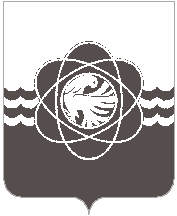 П О С Т А Н О В Л Е Н И Еот__17.01.2022____№___7___О внесении изменения в постановление Администрации муниципального образования «город Десногорск» Смоленской области от 10.12.2021 № 1098 «О проведении открытого аукциона        на право заключения договора аренды земельного участка с кадастровым номером 67:26:0010106:2956»В связи с технической ошибкой Администрация муниципального образования «город Десногорск» Смоленской области постановляет:Внести в постановление Администрации муниципального образования «город Десногорск» Смоленской области от 10.12.2021 № 1098 «О проведении открытого аукциона        на право заключения договора аренды земельного участка с кадастровым номером 67:26:0010106:2956» следующее изменение:- в пункте 2 слова «108987 (сто восемь тысяч девятьсот восемьдесят семь) рублей 56 копеек» заменить словами «1785520 (один миллион семьсот восемьдесят пять тысяч пятьсот двадцать) рублей 97 копеек.». Комитету имущественных и земельных отношений Администрации муниципального образования «город Десногорск» Смоленской области (Т.Н. Зайцева) в срок до 21.01.2022 опубликовать в официальном печатном издании газета «Десна», разместить на официальном сайте Администрации муниципального образования «город Десногорск» Смоленской области и официальном сайте торгов (https://torgi.gov.ru/) изменения в информационное сообщение о проведении аукциона.Контроль исполнения настоящего постановления возложить на председателя Комитета имущественных и земельных отношений Администрации муниципального образования «город Десногорск» Смоленской области Т.Н. Зайцеву.Глава муниципального образования «город Десногорск» Смоленской области			                         А.Н. Шубин